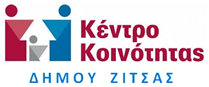 Εργαστήρια ομαδικής συμβουλευτικήςΟνοματεπώνυμο  ………………………………………………………………………………….Θεματικές ενότητες επιλογής :1.  Τεχνικές Πλοήγησης στην Αγορά Εργασίας: Βιογραφικό σημείωμα-συνοδευτική επιστολή    2.  Διαμορφώνοντας ένα πλάνο αναζήτησης εργασίας    Ημερομηνία								Υπογραφή